Mechelen, 15 oktober 2021Beste ouder(s)Naar jaarlijkse gewoonte willen we ook dit schooljaar onze solidariteit tonen. Daartoe organiseren we met onze kleuters en leerlingen van de lagere school een gesponsorde 'solidariteitstocht' om geld in te zamelen voor humanitaire doelen. Dit jaar kozen we om met verschillende acties doorheen het eerste trimester geld in te zamelen voor De Warmste Week. Het centrale thema van dit jaar is ‘KUNNEN ZIJN WIE JE BENT’
We stappen die dag dus ten voordele van DE WARMSTE WEEK - "Kunnen zijn wie je bent".De Warmste Week vindt dit jaar plaats in het centrum van Mechelen van vrijdag 17 tot vrijdag 24 december.  Onze school wil dus via allerlei acties ook een mooi bedrag bij elkaar krijgen. We hebben onze solidariteitstocht gepland op vrijdag 29 oktober 2021. De kleuters maken die dag een fikse (voor de allerkleinsten een iets minder fikse) wandeling. De leerlingen van de 1ste graad leggen ongeveer 5 km af; de 2de graad mikt op 10 km en de 3de graad gaat voor 15 km.
Voor deze voettocht kan uw kind zich door familieleden of vrienden laten sponsoren voor een bedrag van  € 1 tot € 5 of meer als u wenst. Vul de lijst op de achterzijde aan en geef het geld mee. Alle sponsorlijsten en het ingezamelde geld worden uiterlijk op donderdag 28 oktober 2021 ingeleverd bij de klasonderwijzer(es). We verwachten van al onze leerlingen een ernstige inspanning om sponsorgeld in te zamelen.
Op de dag van de tocht dragen alle kinderen aangepaste kledij: stevige stapschoenen, gemakkelijk zittende kleren en eventueel een regenjas. Alle leerlingen van de lagere school brengen die dag boterhammen en een flesje water mee. (Andere drankjes zijn niet toegestaan.) Er is voor de lagere school die dag geen warme maaltijd. Voor de kleuters verandert er niets (boterhammen of warme maaltijd op school).
Bij  zeer slecht weer stellen we deze voettocht uit naar een latere datum. We hopen dat u deze solidariteitsactie steunt. De kleuters en leerlingen rekenen alvast op u!Vriendelijke groetenSven Van GrembergendirecteurNaam: 	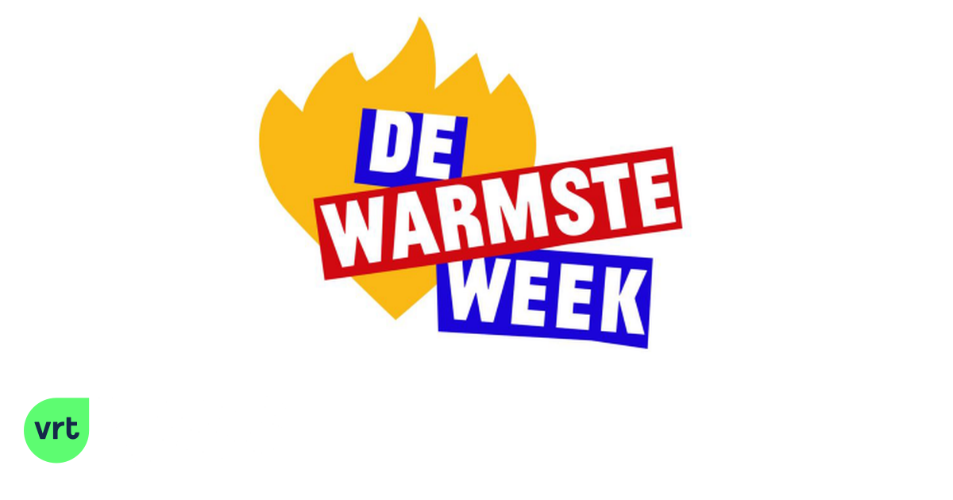 Klas	SOLIDARITEITSTOCHT 2021naam sponsorgesponsord bedrag:€ 1 of € 2 of € 3 of € 4 of € 5handtekening sponsor